《简易程序申请免考操作流程》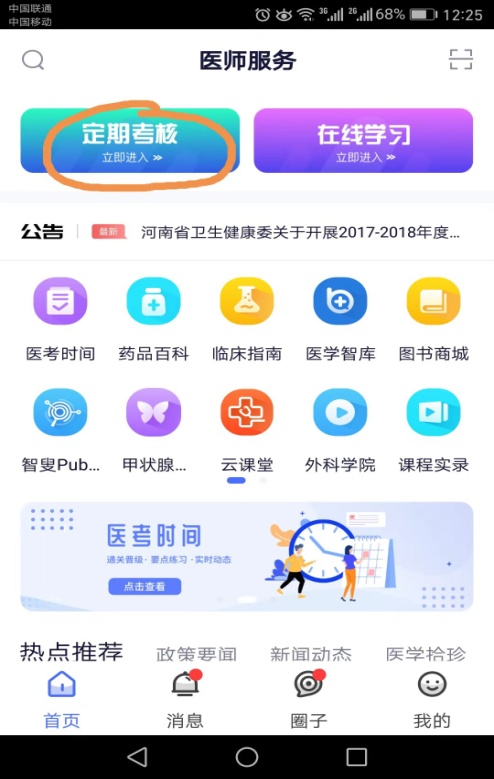 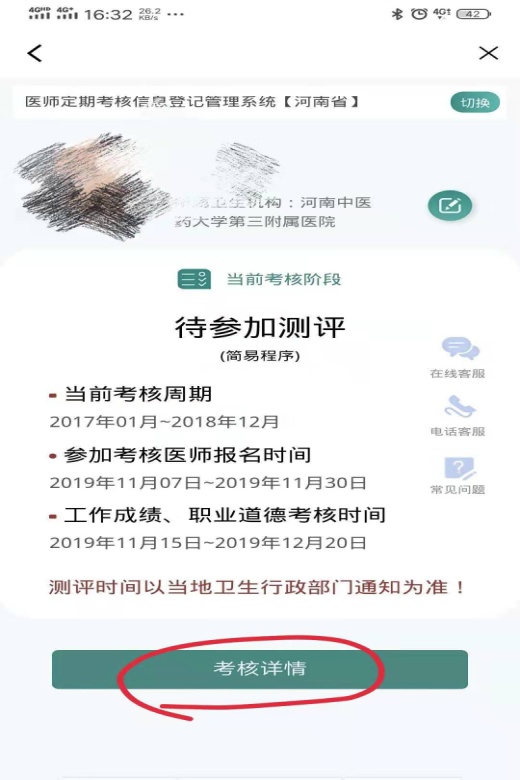        第一步：进入定期考核                       第二步：点击考核详情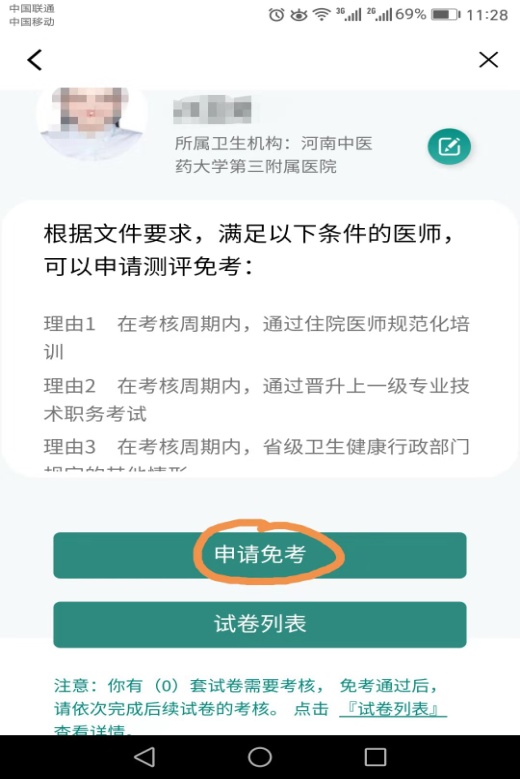 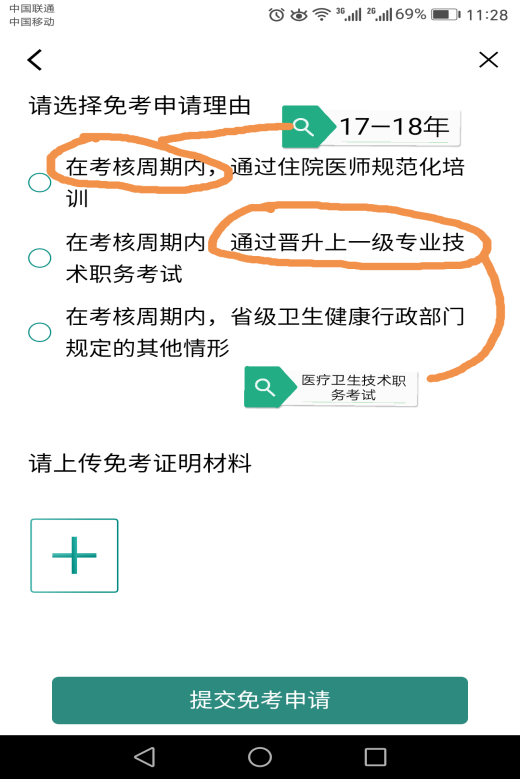   第三步：点击申请免考                     第四步：根据个人情况选择、提交申请                                               【说明：上传高一级医疗职称证书】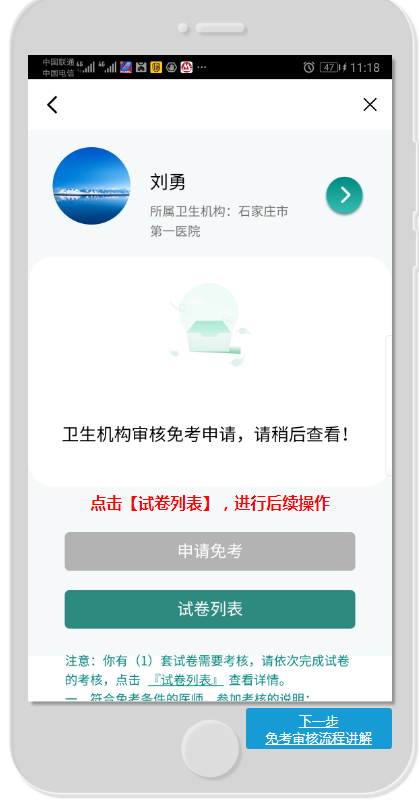         第五步：等待审核               